Tato akce je podpořena z Grantového programu MAS Zlatá cesta, o. p. s. 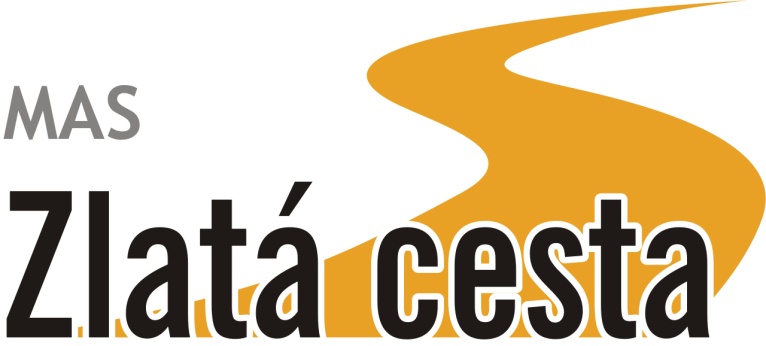 Grantový program MAS Zlatá cesta, o. p. s. na podporu malých projektů nestátních neziskových organizací je podpořen finančními prostředky Plzeňského kraje.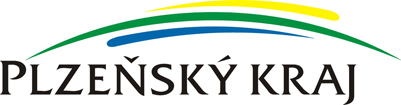 